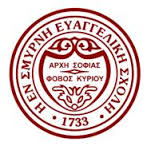 ΠΡΟΤΥΠΟ ΓΥΜΝΑΣΙΟ ΕΥΑΓΓΕΛΙΚΗΣ ΣΧΟΛΗΣ ΣΜΥΡΝΗΣΕΠΙΜΟΡΦΩΤΙΚΗ ΗΜΕΡΙΔΑ«Η διδασκαλία της Νέας Ελληνικής Γλώσσας στο Γυμνάσιο: παρούσα κατάσταση και προοπτικές»Υπό την αιγίδα της Διοικούσας Επιτροπής Πρότυπων & Πειραματικών ΣχολείωνΣΑΒΒΑΤΟ 12 ΜΑΪΟΥ 2018ΑΙΘΟΥΣΑ ΕΚΔΗΛΩΣΕΩΝ ΕΥΑΓΓΕΛΙΚΗΣ ΣΧΟΛΗΣ ΣΜΥΡΝΗΣΛέσβου 4, Ν. Σμύρνη, Τ.Κ. 17123ΠΡΟΓΡΑΜΜΑΟργανωτική Επιτροπή: Νίκος Λινάρδος, Διευθυντής Πρότυπου Γυμνασίου Ευαγγελικής ΣχολήςΜιχάλης Μιχαλιός, Υποδιευθυντής Πρότυπου Γυμνασίου Ευαγγελικής ΣχολήςΕλένη Γκόνου, Καθηγήτρια Φιλόλογος Πρότυπου Γυμνασίου Ευαγγελικής ΣχολήςΑγάπη Δάλκου, Καθηγήτρια Φιλόλογος Πρότυπου Γυμνασίου Ευαγγελικής ΣχολήςΣμαράγδα Ζάγκου, Καθηγήτρια Φιλόλογος Πρότυπου Γυμνασίου Ευαγγελικής ΣχολήςΤόνια (Αντωνία) Καφετζάκη, Καθηγήτρια Φιλόλογος Πρότυπου Γυμνασίου Ευαγγελικής ΣχολήςΜάρκος Ρενιέρης, Καθηγητής Φιλόλογος Πρότυπου Γυμνασίου Ευαγγελικής Σχολής09:00 – 09:30Προσέλευση - εγγραφές09:30 – 09:40Νικόλαος Λινάρδος, Διευθυντής Πρότυπου Γυμνασίου Ευαγγελικής Σχολής ΣμύρνηςΕισαγωγή09:40 –09:50ΧαιρετισμοίΑ΄ ΣΥΝΕΔΡΙΑΕυγενία Κολέζα, Καθηγήτρια Π.Τ.Δ.Ε. Πανεπιστημίου Πατρών & Πρόεδρος ΕΠ.Ε.Σ. Γυμνασίου Ευαγγελικής ΣχολήςΑ΄ ΣΥΝΕΔΡΙΑΕυγενία Κολέζα, Καθηγήτρια Π.Τ.Δ.Ε. Πανεπιστημίου Πατρών & Πρόεδρος ΕΠ.Ε.Σ. Γυμνασίου Ευαγγελικής Σχολής09:50 – 10:10Τριαντάφυλλος Κωτόπουλος, Αν. Καθηγητής Παιδαγωγικής Σχολής Πανεπιστημίου Δυτικής ΜακεδονίαςΗ ένταξη της δημιουργικής γραφής στο Πρόγραμμα Σπουδών του Γυμνασίου. Προοπτικές και άμεσες προκλήσεις μίας «δημιουργικότερης» λογικής.10:10 – 10:30Μαρία – Ζωή Φουντοπούλου, Καθηγήτρια Τμήματος Φ.Π.Ψ. της Φιλοσοφικής Σχολής Πανεπιστημίου ΑθηνώνΟ διεπιστημονικός χαρακτήρας της Ελληνικής Γλώσσας 10:30 – 10:50Ελευθέριος Βεκρής, Σύμβουλος Α΄ Ινστιτούτου Εκπαιδευτικής Πολιτικής«Με το διάβασμα πας μπροστά· με το γράψιμο πας ψηλά». Στερεότυπα στη διδασκαλία του μαθήματος της Νεοελληνικής Γλώσσας.10:50 – 11:10Χρίστος Δάλκος, Φιλόλογος - ΣυγγραφέαςΓλωσσική διδασκαλία: Μήπως είναι καιρός να διορθώσουμε τα λάθη μας;11:10 – 11:30Ερωτήσεις - συζήτηση11:30 – 12:00Διάλειμμα - καφέςΒ΄ ΣΥΝΕΔΡΙΑΠροεδρεύουσα: Προεδρεύουσα: Γιούλη (Αγγελική) Χρονοπούλου, Σχολική Σύμβουλος Φιλολόγων & Μέλος ΕΠ.Ε.Σ. Γυμνασίου Ευαγγελικής Σχολής Β΄ ΣΥΝΕΔΡΙΑΠροεδρεύουσα: Προεδρεύουσα: Γιούλη (Αγγελική) Χρονοπούλου, Σχολική Σύμβουλος Φιλολόγων & Μέλος ΕΠ.Ε.Σ. Γυμνασίου Ευαγγελικής Σχολής 12:00 – 12:20Αθανάσιος Μιχάλης, Επ. Καθηγητής Τμήματος Φ.Π.Ψ. της Φιλοσοφικής Σχολής Πανεπιστημίου ΑθηνώνΠαραγωγή γραπτού λόγου: προβλήματα, ορίζουσες, προοπτικές12:20 – 12:40Μαρία Νέζη, Σχολική Σύμβουλος ΦιλολόγωνΜε την Αστραδενή στο μουσείο: διδακτικό παράδειγμα προετοιμασίας για την παραγωγή γραπτού λόγου.12:40 – 13:00Αγγελική Σακελλαρίου, Επ. Καθηγήτρια Παιδαγωγικής Σχολής Πανεπιστημίου Δυτικής ΜακεδονίαςΔιδάσκοντας επιχειρηματολογία στο σχολείο13:00 -13:20Ελένη Γκόνου, Καθηγήτρια Φιλόλογος Γυμνασίου Ευαγγελικής ΣχολήςΗ διδασκαλία της Ρητορικής στην τάξη και στον όμιλο.13:20 – 13:40Συζήτηση - Συμπεράσματα